100.09.21-防災演練
           疏散行進路線                      疏散行進路線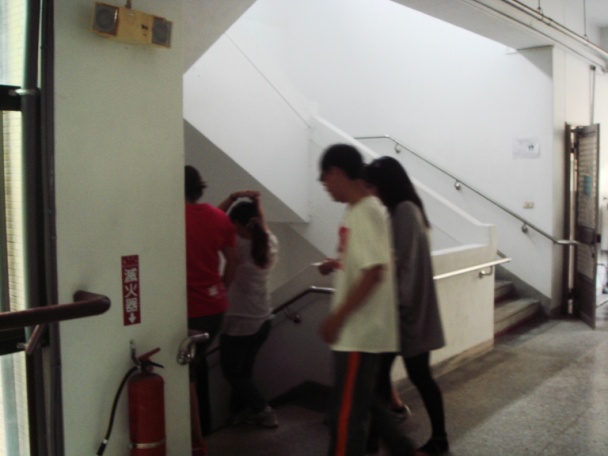 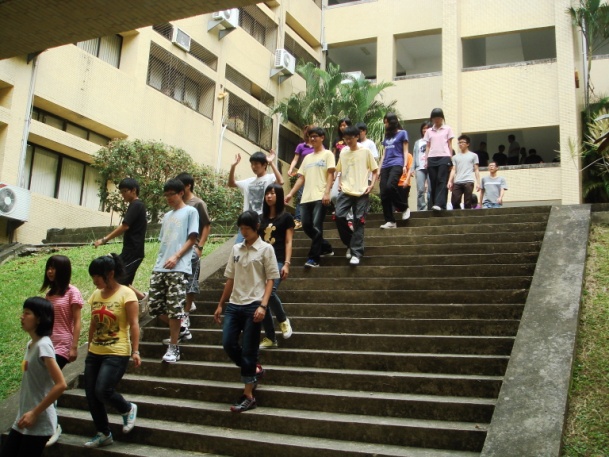 
      下樓後前往空曠地區集合                  集合區點名

              等待警報解除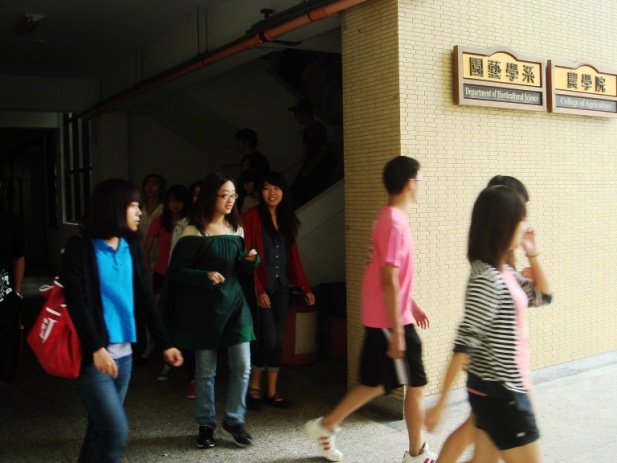 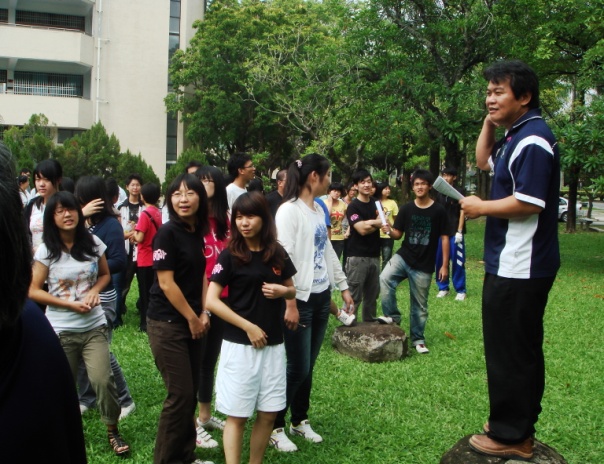 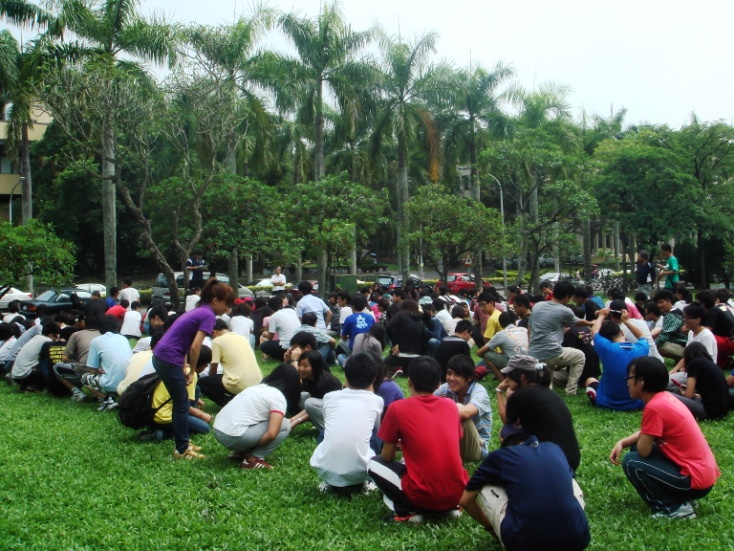 